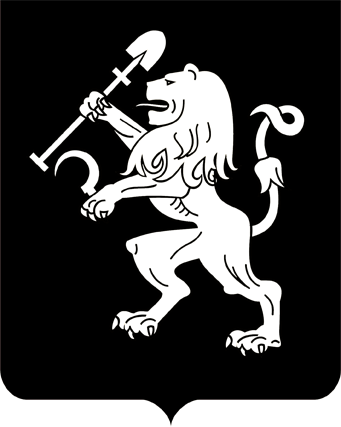 АДМИНИСТРАЦИЯ ГОРОДА КРАСНОЯРСКАПОСТАНОВЛЕНИЕО внесении изменений в постановление администрации города от 01.03.2012 № 86В целях приведения правового акта города в соответствие                с приказом Министерства внутренних дел России от 31.12.2017 № 984 «Об утверждении Административного регламента Министерства внутренних дел Российской Федерации по предоставлению государственной услуги по регистрационному учету граждан Российской Федерации           по месту пребывания и по месту жительства в пределах Российской   Федерации», постановлением Правительства Красноярского края                 от 30.09.2013 № 514-п «Об утверждении государственной программы Красноярского края «Создание условий для обеспечения доступным          и комфортным жильем граждан», руководствуясь статьями 41, 58, 59 Устава города Красноярска:ПОСТАНОВЛЯЮ:1. Внести в приложение к постановлению администрации города от 01.03.2012 № 86 «О порядке реализации мероприятия «Предоставление социальных выплат молодым семьям на приобретение (строи-тельство) жилья за счет средств бюджета города» подпрограммы 2 «Усиление социальной защищенности отдельных категорий граждан» муниципальной программы «Социальная поддержка населения города Красноярска» на 2020 год и плановый период 2021–2022 годов в части предоставления социальных выплат молодым семьям на приобретение или строительство жилья» следующие изменения:1) абзацы первый, второй подпункта 3 пункта 8 изложить в следующей редакции:«3) информация о заявителе и членах молодой семьи, содержащаяся в базовом государственном информационном ресурсе регистрационного учета граждан Российской Федерации по месту пребывания             и по месту жительства в пределах Российской Федерации, и выписка        из финансово-лицевого счета по месту жительства (регистрации) всех членов молодой семьи в городе Красноярске. В случае если в период,  не превышающий пяти лет, предшествующих дате обращения с заявлением о признании молодой семьи нуждающейся в жилом помещении, кто-либо из членов молодой семьи проживал в другом жилом помещении на территории города Красноярска либо в другом населенном        пункте, указанные документы предоставляются также с предыдущего места жительства.В случае если члены молодой семьи имеют регистрацию по месту жительства в частном секторе, выписка из финансово-лицевого счета      по месту жительства (регистрации) не предоставляется.»; 2) подпункт 2 пункта 23 изложить в следующей редакции:«2) информацию о заявителе и членах молодой семьи, содержащуюся в базовом государственном информационном ресурсе регистрационного учета граждан Российской Федерации по месту пребывания           и по месту жительства в пределах Российской Федерации, и выписку          из финансово-лицевого счета по месту жительства (регистрации) всех членов молодой семьи в городе Красноярске. В случае если члены          молодой семьи имеют регистрацию по месту жительства в частном           секторе, выписка из финансово-лицевого счета по месту жительства          (регистрации) не предоставляется. Указанные документы должны быть получены не ранее 1 июля текущего года.»;3) абзац четвертый пункта 26 изложить в следующей редакции:«информацию о заявителе и членах молодой семьи, содержащуюся в базовом государственном информационном ресурсе регистрационного учета граждан Российской Федерации по месту пребывания               и по месту жительства в пределах Российской Федерации, и выписку         из финансово-лицевого счета по месту жительства (регистрации) всех членов молодой семьи в городе Красноярске, полученную в срок,              не превышающий 15 дней, предшествующих дате обращения в районную администрацию;»4) абзац второй пункта 30 дополнить предложением следующего содержания: «Для Свидетельств, выданных в 2020 году, срок действия составляет не более 9 месяцев с даты выдачи, указанной в Свидетельстве.»;5) пункт 33 дополнить предложением следующего содержания:  «В отношении Свидетельств, выданных в 2020 году, срок для предоставления в банк для открытия банковского счета составляет 3 месяца               с даты выдачи, указанной в Свидетельстве.».2. Настоящее постановление опубликовать в газете «Городские новости» и разместить на официальном сайте администрации города.3. Постановление вступает в силу со дня его официального опубликования, за исключением подпунктов 4, 5 пункта 1 настоящего          постановления. Подпункты 4, 5 пункта 1 вступают в силу с 03.08.2020. Глава города                                                                                 С.В. Еремин12.08.2020№ 604